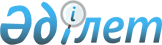 Қазақстан Республикасы Президентінің 2003 жылғы 29 желтоқсандағы N 1268 Жарлығының күші жойылды деп тану туралыҚазақстан Республикасы Президентінің 2005 жылғы 1 қарашадағы N 1665 Жарлығы

"Президент пен Үкімет актілерінің  

жинағында" жариялануға тиіс          ҚАУЛЫ ЕТЕМІН: 

      1. "Қазақстан Республикасында шағын кәсіпкерлікті дамытудың және қолдаудың 2004-2006 жылдарға арналған мемлекеттік бағдарламасы туралы" Қазақстан Республикасы Президентінің 2003 жылғы 29 желтоқсандағы N 1268  Жарлығының (Қазақстан Республикасының ПҮАЖ-ы, 2003 ж., N 49, 559-құжат) күші жойылды деп танылсын. 

      2. Осы Жарлық қол қойылған күнінен бастап қолданысқа енгізіледі.        Қазақстан Республикасының 

      Президентінің 
					© 2012. Қазақстан Республикасы Әділет министрлігінің «Қазақстан Республикасының Заңнама және құқықтық ақпарат институты» ШЖҚ РМК
				